(１）リサイクルされた土木・建築資材の品質と使用状況　　講師：川上　勝弥氏　小山高専建築学科　教授(２) 焼却灰の溶融事業と骨材化技術　 講師：峯岸　栄氏　メルテック株式会社　営業部部長  我々の生活で出るごみは、まずしっかり減らして、正しく分別処理することが一番大切です。分別して資源として活用できるもの(約２５％)以外は大部分が焼却され焼却灰になります。その量は、焼却ごみ量の約１０％です。以前は大部分が最終処分場で処理されていましたが、現在は焼却灰の約５０％がリサイクルされ今後は、コストはかかりますが、さらにリサイクルされる量は増えていきます。そこで、そのリサイクルはどのように実施され、活用されそしてどんな課題があるのでしょうか？　我々の生活に密接に関連した内容です。ぜひ共に学びましょう。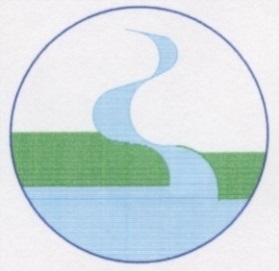 